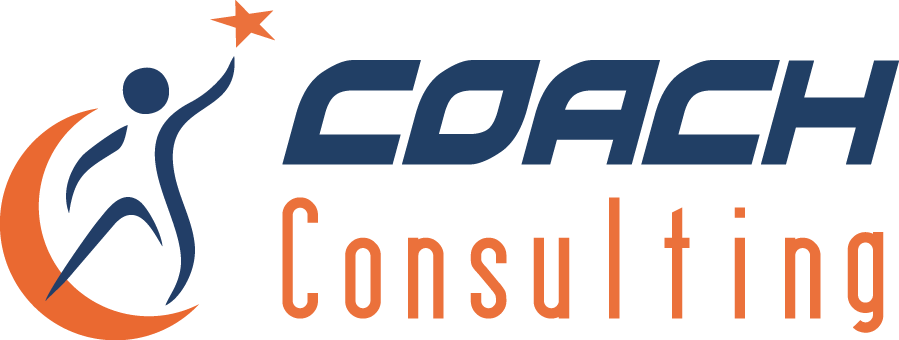 Bulletin d’inscriptionIntitulé de la formation	    : ………………………………………………………………………………………………       Dates                                   : ………………………………………………………………………………………………Raison sociale : ……………………………………………………………     I.C.E. …………………………………………..……Adresse            : …………………………………………………………………………………. Ville : ………………………………Participants : Règlement : Par chèque à l’Ordre de COACH CONSULTINGPar virement bancaire : Bank ASSAFA, Agence Ain Sebaa Chefchaouni, Ain Sebaa, Casablanca         	R.I.B. :    362  780  9201215000843585  30            Montant 		: ………………………………………… MAD HTT.V.A. (20%)	: ………………………………………… MADTotal			: ………………………………………… MAD TTCContact pour règlement : Nom et Prénom : ………………………………………………………………………………………………………………………………  Fonction           : ……………………………………………   E-mail : ……………………………….………………………………   N° Tél.              : …………………………………………………………………………………….…………………………………………    Signature et cachet de l’entrepriseA :……………….………… le …………………………..A nous retourner scanné par mail coachconsulting.ma@gmail.com  Nom & PrénomFonctionAdresse e-mailGSM